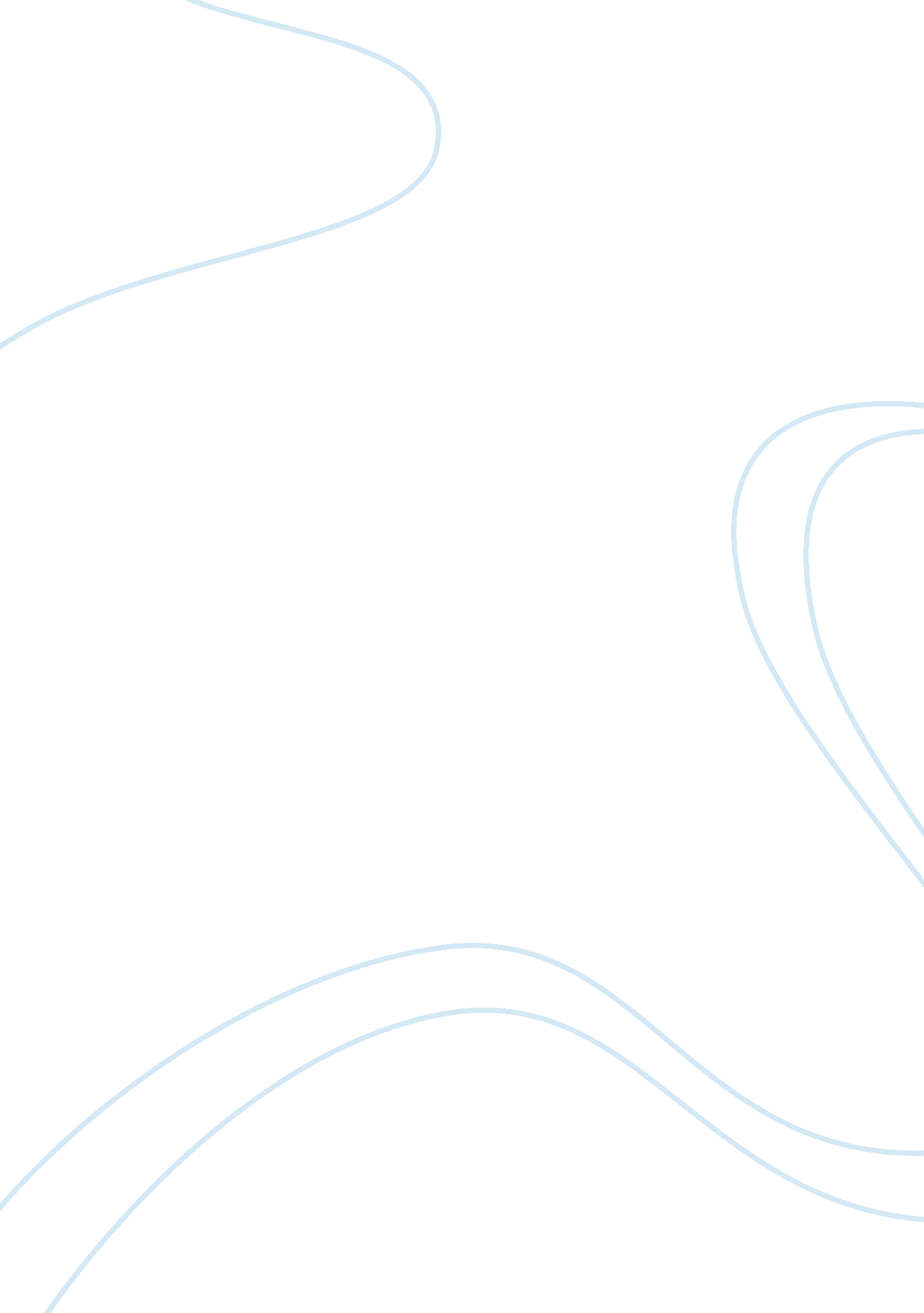 Power can be demonstrated in many ways essayArt & Culture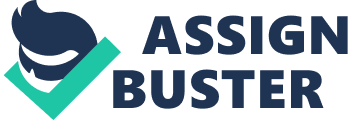 Power can be demonstrated in many ways, power can be used over someone mentally but also physically. Vermeer from “ A girl with a pearl earring” had both types of power over Greet. In the book you find out how Vermeer got what he wanted from Greet through power and how Greet gradually becoming more than a maid. She goes from being a maid to an assistant to Vermeer subject. Vermeer being Grist’s master made him automatically have power over how , his paintings was another source of power also his impact on her moral and physical body shows how much power he actually had over Greet. A master is an individual who has power or authority over people or a certain individual. In the book Vermeer was Grist’s master. From the beginning of the book you could tell that something would happen between Greet and the master pig 6 ” I wanted to reach over and tease it onto place. I did not, but he knew that I wanted to, He was testing me. ” Vermeer Just needed extra help, but from the description in the book it seemed like Vermeer was testing her for a reason. Vermeer being Criers master meant he automatically had power over Greet, which meant Greet had to allow all given instructions that the master gave. Vermeer used that as an advantage. Though the power change from when Greet was Just a maid to becoming his assistant and finally becoming his subject. Greet gradually changing positions made Vermeer gradually get more power. Art was something that both Vermeer and Greet could use as an excuse as to why their relationship was how it was. Greet not only being a maid but a maid who knew about colors and paintings attracted Vermeer. Greet was able to connect with Vermeer through paintings. From when Vermeer and Greet meeting, when he saw her aging her soup so prcited, he had an idea of how she was and her knowledge of art. At first Greet and Vermeer relationship was a maid and master relationship. She would Just clean his studio and that was it, but further in the book you find out that Greet and Vermeer relationship gets stronger and closer. Pig. 42 “ l had seen very little of him the first two days I was in the house on the Dude Longstanding. ” That passage from the book describes Vermeer and Greet relationship in the beginning of the book. In the beginning of the book Greet was afraid to conversant with Vermeer, but later in he book they started to spend most of their day together. Paintings were one of the aspects that helped Vermeer gain power over Greet. Greet wanting to know more about his paintings she started to help him and became his assistant. Pig 103 “ it became harder to hide what I was doing when he wanted me to help him make the paints”. Once Vermeer knew that Greet had potential in helping him, he used her when he wanted. Greet not being able to say “ NO” to Vermeer her master was no help. You can tell from the way Greet acts with her master that he had so much power ever her and her mind causing her to say yes to everything he asked of her even if it would cause problems in the near future. L hated to question or disobey him-he was my master. ” Greet had many other chores to do but she would sacrifice her work to do what the master asked of her. Vermeer knowing that she would never say no made him take advantage of her. Through paintings Vermeer had power over Greet. Greet had many morals that you would probably think she would never give up. When reading the book you find that Greet gave up some of her morals for Vermeer, causing Vermeer to have power over Greets morals but also physical body. The painting of Greet for Van Receive was something that Greet never in her own mind would ever think of doing, as she was a protestant. Farther in the book Greet gives up one of her morals and gives in into the painting. Pig 169 “ yes, don’t move. ” “ He was going to paint me. ” Greet did not refuse to be painted but gave in to her master, though she thought she would never think of being painted she ended up giving in to Vermeer giving him more power over her. The pearl earrings, head cloth and hair were all examples of owe Greets morals were taken away because of one person. Pig 181 “ show me your ear, I did not want to. I had no choice”. You can tell how Greet went from a maid to an assistant to a subject. Greet became Vermeer subject; she was being painted by the one she loved. Vermeer seeing her hair was power, because he was the only one who ever saw her hair, making her feel as if she had nothing precious to hide anymore, Vermeer had already seen it pig 196 “ Now that he had seen my hair, now that he had seen me revealed, I no longer felt I had something precious to hide and to keep to yeses. There were plenty more examples of how Vermeer had power over Greet and her morals but also her physical body. The book makes the reader realize how someone so precious can quickly lose their morals and cleanliness because they had lost their sight and became blinded because of a certain individual. Greets and Vermeer relationship had to pass through power struggles. Who had power over whom. By the end of the book Greet becomes Vermeer main subject-The power Vermeer had over Greet got him what he wanted from her, though a painting as one thing he wanted from her, there were other things that caused Vermeer and Greet to have such a close relationship. 